8 КЛАСС	ОБЗР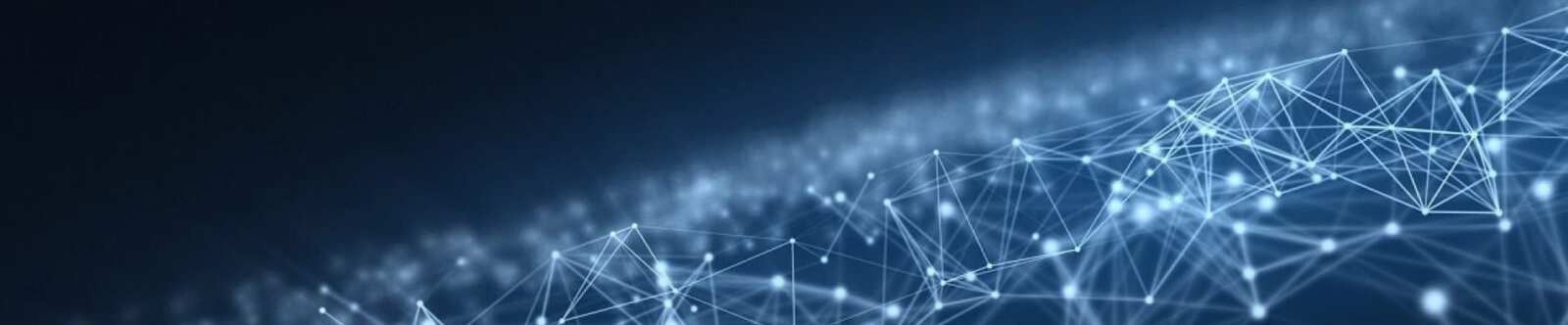 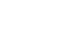 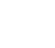 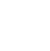 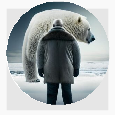 КТП по ОБЗР 8 классАвтор Глеб Беломедведев ИЮЛ 10, 2024	 #календарно-тематическое, #КТП, #образование, #педагог,#планирование, #поурочное, #рабочая программа, #урок, #учитель, #ФГОС  1 фото  Время прочтения: 5 минут(ы)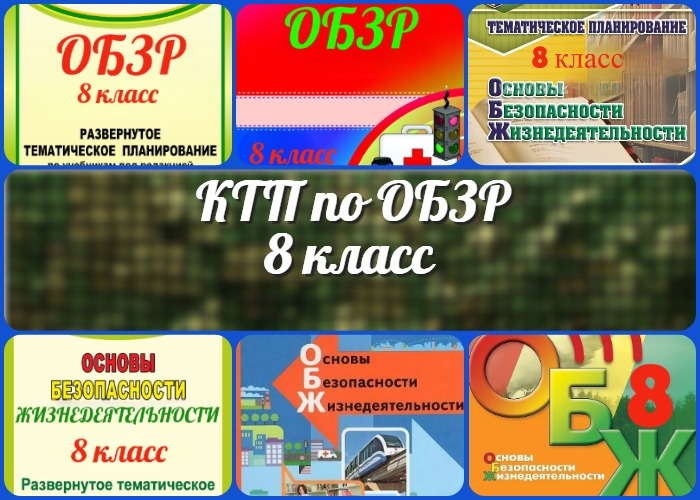 КТП — Календарно-тематическое планирование по ОБЗР в 8 классеВступлениеВведениеДобро пожаловать на страницу, посвященную календарно-тематическому планированию (КТП) курса «Основы безопасности и защиты Родины» (ОБЗР) для 8 класса! Здесь вы найдете все необходимые материалы для организации и проведения уроков по данной важной дисциплине в общеобразовательных школах России.Программа ОБиЗР разработана на основе федеральных образовательных стандартов и направлена на формирование у учащихся 8 класса базовых знаний и навыков в области безопасности жизнедеятельности и защиты Родины. Она включает в себя последовательное изучение различных аспектов, от личной защищённости до защиты государства, что позволяет учащимся не только усвоить теоретические знания, но и применить их на практике.Тематическое планирование курса ОБЗРНа этой странице представлено календарно-тематическое планирование курса ОБЗР, которое охватывает все основные темы и модули, предусмотренные федеральной программой. В число модулей, которые будут изучаться в течение учебного года, входят:Безопасное и устойчивое развитие личности, общества, государства Военная подготовка. Основы военных знанийКультура безопасности жизнедеятельности в современном обществе Безопасность в бытуБезопасность на транспорте Безопасность в общественных местахДля каждой из этих тем вы найдете подробные конспекты уроков, которые помогут вам эффективно организовать учебный процесс и обеспечить высокое качество преподавания.Каждый конспект включает:План урока: Детализированное описание этапов занятия, целей и задач, методов и приёмов преподавания.Кроссворды: Интерактивные задания для закрепления знаний в игровой форме. Бесплатные презентации: Визуальные материалы для наглядного объяснения тем.Технологические карты занятий: Пошаговые инструкции для организации учебного процесса.Интеллект-карты: Визуализация ключевых понятий и взаимосвязей.Облако слов: Подборка ключевых терминов и понятий для лучшего понимания темы.Чек-листы для педагогов: Полезные напоминания и рекомендации для подготовки и проведения занятий.Все материалы рабочей программы разработаны с учетом современных образовательных требований ФГОС и направлены на развитие у учащихся критического мышления, способности к анализу и принятию решений в различных ситуациях.Мы надеемся, что представленные ниже разработки помогут вам в подготовке и проведении интересных и познавательных уроков по ОБЗР, способствуя формированию у учащихся важнейших навыков и знаний, необходимых для безопасной и ответственной жизни. Добро пожаловать в мир безопасного и осознанного образования!КТП по ОБЗР 8 классМодуль «Культура безопасности жизнедеятельности в современном обществе»Модуль «Безопасность в быту»Модуль «Безопасность на транспорте»	0	НРАВИТСЯ	0	НЕ НРАВИТСЯ50% НравитсяИли50% Не нравится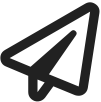 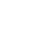 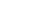 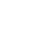 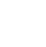 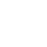 Скачали? Сделайте добро в один клик! Поделитесь образованием с друзьями! Расскажите о нас! Слова ассоциации (тезаурус) к уроку: защита, полиция, дом, ремень безопасности, служба, пожар, милиция, боль, радость, счастье, игра, дисциплина При использовании этого материала в Интернете (сайты, соц.сети, группы и т.д.) требуется обязательная прямая ссылка на сайт newUROKI.net. Читайте "Условия использования материалов сайта"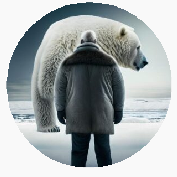 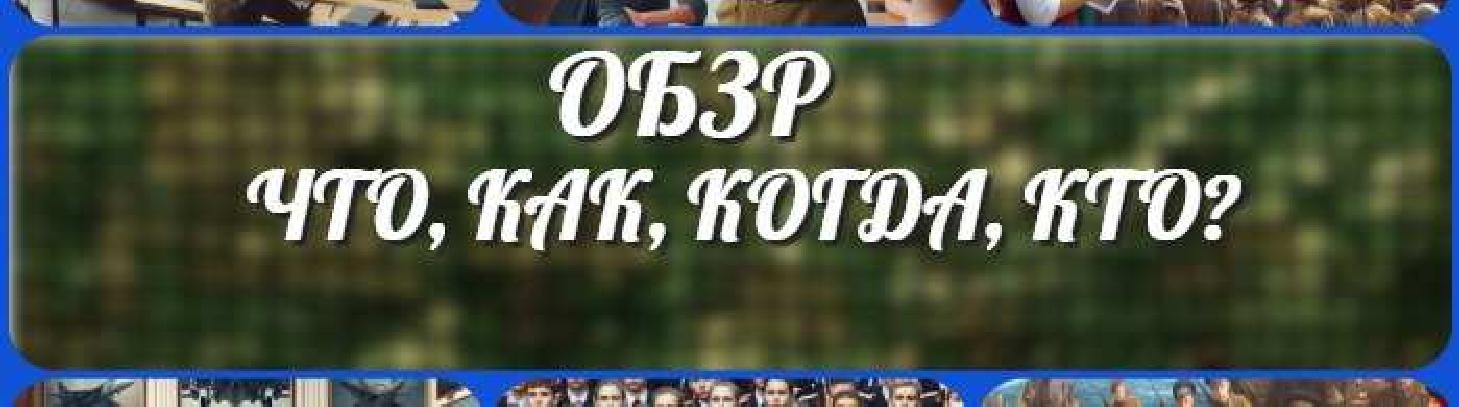 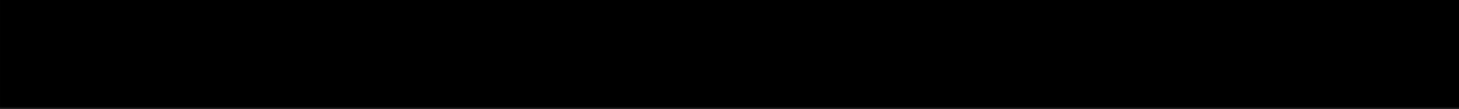 КОНСПЕКТЫ УРОКОВКонспекты уроков для учителя АлгебраАнглийский языкАстрономия 10 классБиблиотекаБиология 5 классклассклассклассГеография 5 класскласскласскласскласскласс ГеометрияДиректору и завучу школы Должностные инструкцииИЗОИнформатика ИсторияКлассный руководителькласскласскласскласскласскласскласс Профориентационные урокиМатематика Музыка Начальная школаОБЗР8 классОбществознание Право ПсихологияРусская литература Русский язык Технология (Труды) Физика ФизкультураХимия Экология ЭкономикаКопилка учителя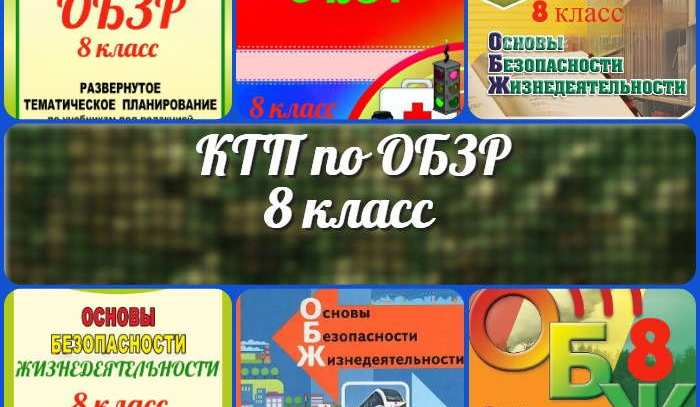 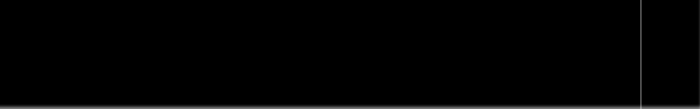 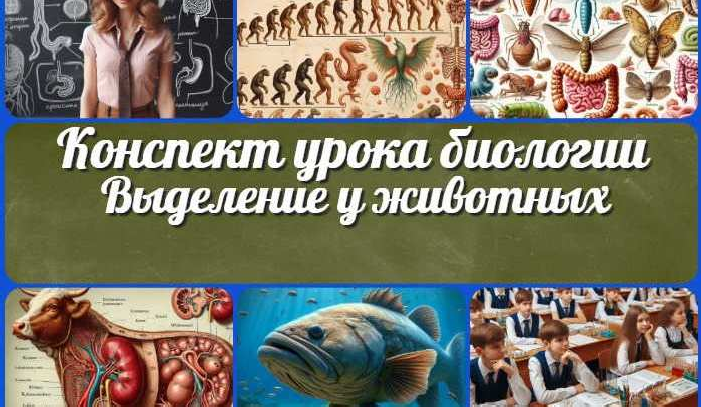 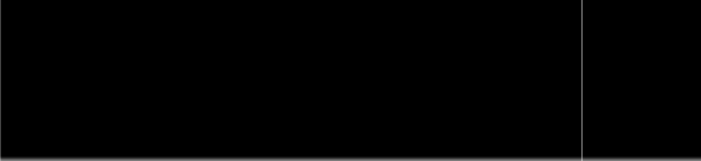 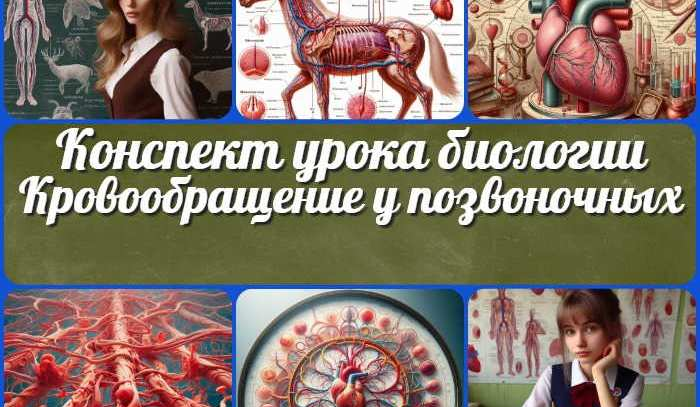 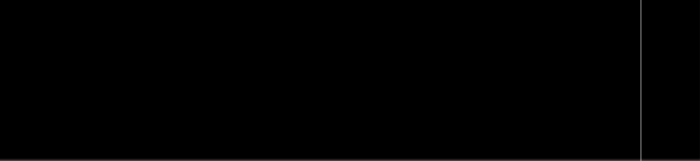 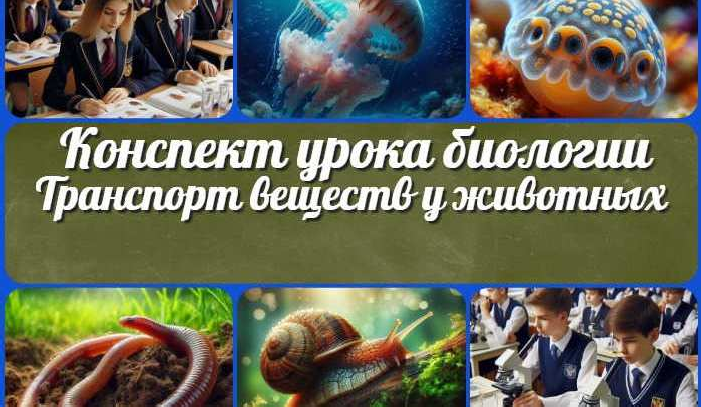 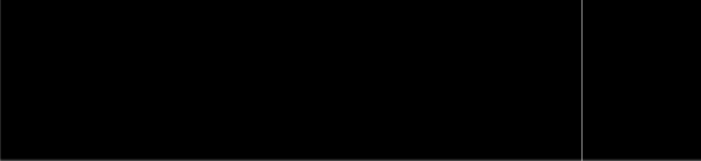 Новые УРОКИНовый сайт от проекта UROKI.NET. Конспекты уроков, классные часы, сценарии школьных праздников. Всё для учителя - всё бесплатно!Главная	О сайте	Политика конфиденциальности	Условия использования материалов сайтаДобро пожаловать на сайт "Новые уроки" - newUROKI.net, специально созданный для вас, уважаемые учителя, преподаватели, классные руководители, завучи и директора школ! Наш лозунг "Всё для учителя - всё бесплатно!" остается неизменным почти 20 лет! Добавляйте в закладки наш сайт и получите доступ к методической библиотеке№ п/ пТема урока / Ссылка на конспектМодуль «Безопасное и устойчивое развитие личности, общества, государства»Модуль «Безопасное и устойчивое развитие личности, общества, государства»1Роль безопасности в жизни человека, общества, государства2Чрезвычайные ситуации природного, техногенного и биолого-социального характера3Мероприятия по оповещению и защите населения при ЧС и возникновении угроз военного характера4Защита Отечества как долг и обязанность гражданинаМодуль «Военная подготовка. Основы военных знаний»Модуль «Военная подготовка. Основы военных знаний»5Вооруженные Силы Российской Федерации – защита нашего Отечества6Состав и назначение Вооруженных Сил Российской Федерации7Основные образцы вооружения и военной техники Вооруженных Сил Российской Федерации (основы технической подготовки и связи)8Организационно-штатная структура мотострелкового отделения (взвода) (тактическая подготовка)9Виды, назначение и тактико-технические характеристики стрелкового оружия и ручных гранат Вооруженных Сил Российской Федерации (огневая подготовка)10Общевоинские уставы – закон жизни Вооруженных Сил Российской Федерации11Военнослужащие и взаимоотношения между ними (общевоинские уставы)12Воинская дисциплина, ее сущность и значение13Строевые приёмы и движение без оружия (строевая подготовка)14Основы безопасности жизнедеятельности15Правила поведения в опасных и чрезвычайных ситуациях16Основные опасности в быту. Предупреждение бытовых отравлений17Предупреждение бытовых травм18Безопасная эксплуатация бытовых приборов и мест общего пользования19Пожарная безопасность в быту20Предупреждение ситуаций криминального характера21Безопасные действия при авариях на коммунальных системах жизнеобеспечения22Правила дорожного движения23Безопасность пешехода24Безопасность пассажира25Безопасность водителя26Безопасные действия при дорожно-транспортных происшествиях27Безопасность пассажиров на различных видах транспорта28Первая помощь при чрезвычайных ситуациях на транспортеМодуль «Безопасность в общественных местах»Модуль «Безопасность в общественных местах»29Основные опасности в общественных местах30Правила безопасного поведения при посещении массовых мероприятий31Пожарная безопасность в общественных местах32Пожарная безопасность в общественных местах33Безопасные действия в ситуациях криминогенного и антиобщественного характера34Безопасные действия в ситуациях криминогенного и антиобщественного характера